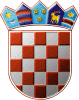                REPUBLIKA  HRVATSKA       ŽUPANIJSKO IZBORNO POVJERENSTVO              ZAGREBAČKE  ŽUPANIJE O B A V I J E S T Obavještavamo sve kandidate i kandidatkinje koji sudjeluju u izbornom procesu, a koji moraju dostaviti potvrdu/uvjerenje o podacima iz kaznene evidencije Ministarstva pravosuđa i uprave kako se detaljne upute o izdavanju potvrde/uvjerenja iz kaznene evidencije u postupku kandidiranja na Lokalnim izborima 2021. godine nalaze na sljedećem linku:https://mpu.gov.hr/izdavanje-potvrda-uvjerenja-iz-kaznene-evidencije-u-postupku-kandidiranja/25001  Napominjemo kako je izdavanje potvrde i posebnog uvjerenja oslobođeno sudskih i upravnih pristojbi.ŽUPANIJSKO IZBORNO POVJERENSTVOZAGREBAČKE ŽUPANIJE